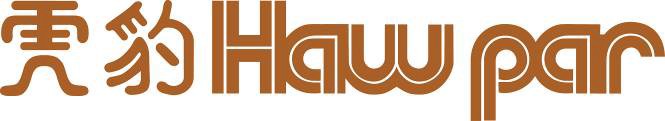 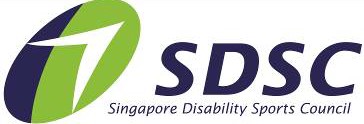 HAW PAR NATIONAL YOUTH PARA SWIMMING CHAMPIONSHIPS 2022FORM AHAW PAR NATIONAL YOUTH PARASWIMMING CHAMPIONSHIPS 2022 ENTRY FORMPlease refer to entry information given for table of events and classification.Entries will be void if the events and classification registered is/are not in accordance to the entry’s specifications Note that all registered events must state the actual / estimated entry time (seed time).Please enter clearly and duplicate form for additional participants, if necessary. Accreditations are not transferable.PARTICIPANTSOFFICIALSOfficials eligible for accreditation:Team Manager (TM)Coach (C)Caregiver (CG) (Limited to participants who require additional physical or social assistance; capped at 1 caregiver per participant)* To align with the Covid19 crowd control, SDSC reserve the right to issue the number of passes to the application.Total No.FORM B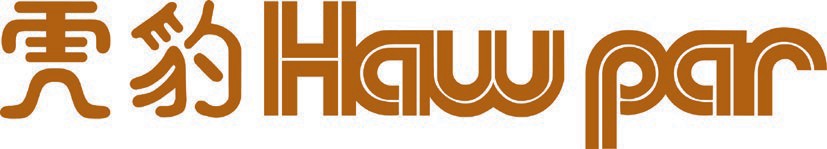 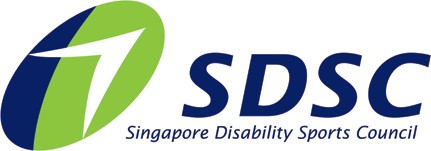 PHOTOGRAPHY AND VIDEOGRAPHY REFUSAL FORMI refuse permission for the use of images of my child or myself by the Organiser.Signed by: (Name of Participant / Parent / Caregiver) Date:Closing Date: 29th August 2022Submit to jessica.chua@sdsc.org.sgNoParticipant Full NameAgeGenderD.O.BClassEvent &Seed TimeEvent &Seed TimeEvent &Seed TimeEvent &Seed TimeEvent &Seed TimeT-ShirtXS/S/M/LE.g. 1.Tan Kim Yi7F01/01/1980II3FR100Mm:ss.00 (eg)1:01.01FLY100 1:05.04BK100 1:07.21BK50 00:35.21FR 5000:40:03mNoOfficial Full NameGenderAccreditation (TM / C / CG)For CG: Please state full name of participant to be supportedE.g. 1.Goh Siew TingFCGTan Kim YiFull Name of Participant:Event:Haw Par National Youth Para Swimming Championships 2022